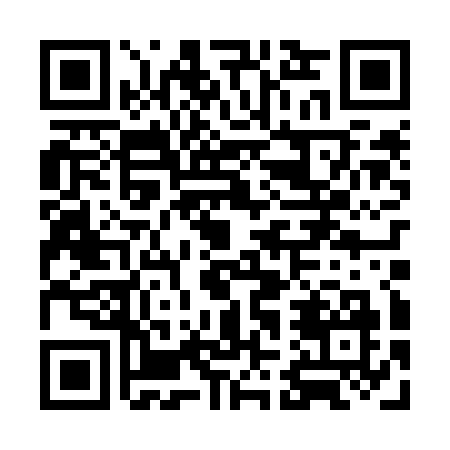 Prayer times for Doodlakine, AustraliaMon 1 Apr 2024 - Tue 30 Apr 2024High Latitude Method: NonePrayer Calculation Method: Muslim World LeagueAsar Calculation Method: ShafiPrayer times provided by https://www.salahtimes.comDateDayFajrSunriseDhuhrAsrMaghribIsha1Mon4:596:2012:123:336:047:202Tue5:006:2112:123:336:037:193Wed5:006:2112:123:326:027:184Thu5:016:2212:113:316:017:175Fri5:026:2312:113:305:597:156Sat5:026:2312:113:295:587:147Sun5:036:2412:113:285:577:138Mon5:046:2412:103:275:567:129Tue5:046:2512:103:275:557:1110Wed5:056:2612:103:265:537:1011Thu5:056:2612:103:255:527:0812Fri5:066:2712:093:245:517:0713Sat5:076:2812:093:235:507:0614Sun5:076:2812:093:225:497:0515Mon5:086:2912:093:215:487:0416Tue5:096:3012:083:215:467:0317Wed5:096:3012:083:205:457:0218Thu5:106:3112:083:195:447:0119Fri5:106:3212:083:185:437:0020Sat5:116:3212:073:175:426:5921Sun5:116:3312:073:165:416:5822Mon5:126:3412:073:165:406:5723Tue5:136:3412:073:155:396:5624Wed5:136:3512:073:145:386:5525Thu5:146:3612:063:135:376:5426Fri5:146:3612:063:125:366:5327Sat5:156:3712:063:125:356:5228Sun5:166:3812:063:115:346:5129Mon5:166:3912:063:105:336:5130Tue5:176:3912:063:095:326:50